?АРАР	                                                                   ПОСТАНОВЛЕНИЕ22 июнь  2018 й.                                 №  27                                        22 июня 2018 г.Об утверждении Положения об организации общественного контроля за обеспечением пожарной безопасности на территории Мерясовского сельского поселения В соответствии с Федеральным законом от 21.12.1994 № 69-ФЗ «О пожарной безопасности», Федеральным законом от 06.10.2003 № 131-ФЗ «Об общих принципах организации местного самоуправления в Российской Федерации», Федеральным законом от 06.05.2011 № 100-ФЗ «О добровольной пожарной охране», постановлением Правительства Российской Федерации от 25.04.2012 № 390 «Правила противопожарного режима в Российской Федерации», администрация Мерясовского сельского поселения постановляет: 1. Утвердить Положение об организации общественного контроля за обеспечением пожарной безопасности на территории Мерясовского сельского поселения. (Приложение 1). 2. Обнародовать настоящее постановление в соответствии с Уставом Мерясовского сельского поселения и разместить на официальном сайте Мерясовского сельского поселения. 3. Контроль за исполнением настоящего постановления оставляю за собой.Глава СПМерясовский сельсовет                                        Т.М.ХафизоваПриложение 1 постановлению администрации Мерясовского сельского поселения от 22.06.2018 № 27 Положение об организации общественного контроля за обеспечением пожарной безопасности на территории Мерясовского сельского поселения 1. Общественный контроль за соблюдением требований пожарной безопасности является формой участия граждан в добровольной пожарной охране. Гражданин, участвующий в проведении общественного контроля за соблюдением требований пожарной безопасности, является добровольным пожарным. 2. Общественный контроль за соблюдением требований пожарной безопасности в Мерясовском  сельском поселении  осуществляется в порядке проведения гражданами социально значимых работ, устанавливаемых органами местного самоуправления. 3. Гражданами, осуществляющими общественный контроль за соблюдением требований пожарной безопасности, могут являться жители, обладающие избирательным правом, достигшие 18-летнего возраста, способные по своим деловым, моральным качествам и состоянию здоровья выполнять поставленные задачи. 4. Общественный контроль не могут осуществлять граждане, имеющие судимость, состоящие на учете в медицинских учреждениях по поводу психического заболевания, наркомании или алкоголизма, признанные судом недееспособными или ограниченно дееспособными, систематически нарушающие общественный порядок и отрицательно характеризующиеся по месту жительства, работы и учебы. 5. Работы по осуществлению общественного контроля за соблюдением требований пожарной безопасности проводятся гражданами на добровольной основе по договоренности с администрацией Мерясовского сельского поселения, в свободное от основной работы или учебы время на безвозмездной основе. Продолжительность работ не может составлять более четырех часов подряд. 6. Для осуществления муниципального и общественного контроля за соблюдением требований пожарной безопасности из числа работников администрации Мерясовского сельского поселения назначается лицо, ответственное за организацию такой работы. 7. Работы по осуществлению общественного контроля за соблюдением требований пожарной безопасности включают в себя: 7.1. Контроль за соблюдением требований пожарной безопасности на территории Мерясовского сельского поселения и на объектах муниципальной собственности; 7.2. Подготовку от имени главы Мерясовского сельского поселения предложений гражданам, проживающим на территории Мерясовского сельского поселения, руководителям объектов, находящихся в муниципальной собственности, и иным должностным лицам об устранении нарушений требований пожарной безопасности; 7.3. Подготовку предложений в адрес главы Мерясовского сельского поселения о передаче материалов по фактам нарушений требований пожарной безопасности в территориальный орган федерального государственного пожарного надзора; 7.4. Подготовку своевременной информации главе Мерясовского сельского поселения о необходимости введения на территории особого противопожарного режима и разработку мер пожарной безопасности на особый период, а также контроль за соблюдением требований пожарной безопасности, установленных на особый период; 7.5. Проведение противопожарной пропаганды на территории путем бесед о мерах пожарной безопасности, с доведением до населения требований пожарной безопасности и данных об оперативной обстановке с пожарами, распространения среди населения листовок, наглядной агитации и литературы противопожарной направленности; 7.6. Доведение до населения решений органа местного самоуправления, касающихся вопросов обеспечения пожарной безопасности. 8. Работы по профилактике пожаров путем проведения общественного контроля за соблюдением требований пожарной безопасности проводятся на основании планов-заданий, выдаваемых администрацией Мерясовского сельского поселения, с предоставлением отчета о проделанной работе, а также по мере необходимости, при обращении граждан, проживающих на территории, либо при выявлении на территории нарушений требований пожарной безопасности. 9. За гражданином, осуществляющим общественный контроль за соблюдением требований пожарной безопасности, по согласованию с ним закрепляются конкретные районы, кварталы и жилые массивы. 10. Нормативная литература, необходимая для осуществления общественного и муниципального контроля за соблюдением требований пожарной безопасности, разрабатывается за счет средств администрации Мерясовского сельского поселения. 11. Обучение лица, назначенного ответственным за осуществление муниципального контроля за соблюдением требований пожарной безопасности из числа работников администрации Мерясовского сельского поселения, проводится за счет средств бюджета Мерясовского сельского поселения в специализированных организациях, имеющих лицензию на соответствующий вид деятельности, по программам пожарно-технического минимума для лиц, ответственных за пожарную безопасность, и лиц, обучающих население мерам пожарной безопасности. 12. Обучение лиц, осуществляющих общественный контроль за соблюдением требований пожарной безопасности, проводится в администрации Мерясовского сельского поселения лицом, назначенным ответственным за проведение муниципального контроля за соблюдением требований пожарной безопасности. БАШ?ОРТОСТАН РЕСПУБЛИКА№ЫБАЙМА? РАЙОНЫ МУНИЦИПАЛЬ  РАЙОНЫНЫ* МЕР2(АУЫЛ СОВЕТЫ АУЫЛ  БИЛ2М2№ЕХАКИМИӘТЕ        453660,Баш7ортостан Республика3ы, Байма7 районы, Мер29 ауылы,             А.Игебаевурамы,1                       Тел. 8(34751) 4-28-44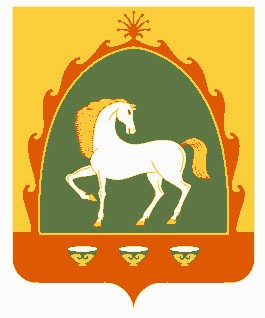 РЕСПУБЛИКА БАШКОРТОСТАНАДМИНИСТРАЦИЯСЕЛЬСКОГО ПОСЕЛЕНИЯ МЕРЯСОВСКИЙ СЕЛЬСОВЕТМУНИЦИПАЛЬНОГО РАЙОНАБАЙМАКСКИЙ РАЙОН      453660, Республика Башкортостан,              Баймакский  район, с.Мерясово,                  ул.А.Игибаева,1Тел. 8(34751)4-28-44